REPUBLIKA HRVATSKA 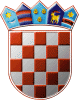 ZAGREBAČKA ŽUPANIJA                OPĆINA DUBRAVICA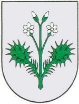                 Općinsko vijeće KLASA: 024-02/23-01/12URBROJ: 238-40-02-23-Dubravica, __. studeni 2023. godine	Na temelju članka 20. stavka 1., članka 42. Zakona o lokalnim porezima (Narodne novine broj 115/16, 101/17, 114/22, 114/23) i članka 21. Statuta Općine Dubravica („Službeni glasnik Općine Dubravica“ br. 01/2021) Općinsko vijeće Općine Dubravica na svojoj 15. sjednici održanoj dana __. studenog 2023. godine donosi O D L U K U o općinskim porezima Općine DubravicaOPĆE ODREDBEČlanak 1.	Ovom se Odlukom utvrđuju vrste poreza, porezne stope te nadležno porezno tijelo za utvrđivanje i naplatu poreza koji su vlastiti izvor prihoda Općine Dubravica (dalje u tekstu: Općina).VRSTE POREZAČlanak 2.	Općinski porezi Općine Dubravica su:porez na potrošnju,porez na kuće za odmor,porez na korištenje javnih površina.POREZ NA POTROŠNJUČlanak 3.	Porez na potrošnju plaća se po stopi od 3%.	Poslove u vezi s utvrđivanjem i naplatom poreza na potrošnju obavlja Ministarstvo financija – Porezna uprava prema sjedištu, odnosno prebivalištu ili uobičajenom boravištu poreznog obveznika.POREZ NA KUĆE ZA ODMORČlanak 4.Porez na kuće za odmor plaća se:za kuće do 50 godina starosti u visini od 1,60 EUR/m2 koje se nalaze u bilo kojem naselju Općine Dubravica.za kuće iznad 50 godina starosti u visini 1,35 EUR/m2 koje se nalaze u bilo kojem naselju Općine Dubravica.Poslove u vezi s utvrđivanjem i naplatom poreza na kuće za odmor obavlja Ministarstvo financija – Porezna uprava.POREZ NA KORIŠTENJE JAVNIH POVRŠINAČlanak 5.	Porez na korištenje javnih površina plaća se mjesečno po četvornom metru korištene javne površine.	Javnim površinama u smislu ove Odluke smatraju se zemljišta unutar građevnog područja koja su u skladu s prostornim planovima, namijenjena općoj uporabi (ulice, trgovi, perivoji, igrališta, zelene površine i sl.)Članak 6.	Porez na korištenje javnih površina obračunava se i plaća po stopi od 20% na iznos ugovorene naknade koja se plaća za korištenje javnih površina.Članak 7.	Porez na korištenje javnih površina uplaćuje se na račun Općine Dubravica u roku od 15 dana od dana dostave rješenja o razrezu poreza.Članak 8.	Ako se javna površina koristi za postavu objekata za obavljanje djelatnosti koja se obavlja sezonski, ako se objekt po prestanku obavljanja djelatnosti ne ukloni, porez se plaća kao da se na prostoru objekta odnosno javne površine djelatnost obavlja.Članak 9.Poslove u vezi s utvrđivanjem i naplatom poreza na korištenje javnih površina obavlja Ministarstvo financija – Porezna uprava.NADLEŽNOST I NAČIN UTVRĐIVANJAČlanak 10.	Općina Dubravica poslove utvrđivanja, evidentiranja, nadzora, naplate i ovrhe radi naplate općinskih poreza propisanih ovom Odlukom u cijelosti prenosi na Ministarstvo financija, Porezna uprava.	Poreznoj upravi za obavljanje poslova iz stavka 1. ovog članka pripada naknada u iznosu od 5% ukupno naplaćenih prihoda.	Porezna uprava dužna je do 5. u mjesecu za prethodni mjesec, Općini Dubravica dostavljati zbirna izvješća o utvrđenim i naplaćenim porezima.	Ovlašćuje se nadležna organizacija platnog prometa zadužena za raspoređivanje javnih prihoda da naknadu Poreznoj upravi obračuna i uplati u državni proračun, do zadnjeg dana u mjesecu za protekli mjesec.PRIJELAZNE I ZAVRŠNE ODREDBEČlanak 11.	Na utvrđivanje poreza, naplatu, žalbe, obnovu postupka, zastaru, ovršni postupak kao i sve ostale postupovne radnje primjenjuju se odredbe zakona kojim je uređen opći porezni postupak, osim ako je Zakonom o porezu na dohodak i Zakonom o lokalnim porezima drugačije određeno u kojem se slučaju primjenjuju odredbe tih zakona u postupcima utvrđivanja i naplate općinskih poreza.Članak 12.Postupci utvrđivanja poreza započeti po odredbama Odluke o općinskim porezima Općine Dubravica (Službeni glasnik Općine Dubravica 06/2019 i Narodne novine broj 123/2019), koji nisu dovršeni do stupanja na snagu ove Odluke, dovršiti će se prema odredbama Odluke o općinskim porezima Općine Dubravica (Službeni glasnik Općine Dubravica 06/2019 i Narodne novine broj 123/2019).Članak 13.	Danom stupanja na snagu ove Odluke prestaje važiti Odluka o općinskim porezima Općine Dubravica (Službeni glasnik Općine Dubravica 06/2019 i Narodne novine broj 123/2019).Članak 14.	Ova Odluka stupa na snagu 01.01.2024. godine. a objaviti će se u Službenom glasniku Općine Dubravica.							OPĆINSKO VIJEĆE OPĆINE DUBRAVICAPredsjednik Ivica Stiperski